СОВЕТ ДЕПУТАТОВМУНИЦИПАЛЬНОГО ОБРАЗОВАНИЯГАВРИЛОВСКИЙ СЕЛЬСОВЕТСАРАКТАШСКОГО РАЙОНАОРЕНБУРГСКОЙ ОБЛАСТИЧЕТВЕРТЫЙ СОЗЫВР Е Ш Е Н И Ешестнадцатого заседания Совета депутатовГавриловского сельсовета четвертого созыва16.03.2022                                  с. Гавриловка                                          № 45        Об отчёте главы муниципального образования Гавриловский сельсовет Саракташского района Оренбургской области о результатах своей деятельности, деятельности администрации сельсовета, в том числе о решении вопросов, поставленных Советом депутатов сельсовета за 2021 год  Заслушав и обсудив представленный главой муниципального образования Гавриловский сельсовет Саракташского района Оренбургской области Варламовой Еленой Ивановной отчет о результатах своей деятельности, деятельности администрации сельсовета, в том числе о решении вопросов, поставленных Советом депутатов сельсовета за 2021 год, 	Совет депутатов муниципального образования Гавриловский сельсоветР Е Ш И Л :           1. Утвердить отчет главы муниципального образования Гавриловский сельсовет Саракташского района Оренбургской области Варламовой  Елены Ивановны о результатах своей деятельности, деятельности администрации района, в том числе о решении вопросов, поставленных Советом депутатов района за 2021 год согласно приложению к настоящему решению.           2. Признать деятельность главы муниципального образования Гавриловский сельсовет Саракташского района Оренбургской области Варламовой Елены Ивановны за 2021 год удовлетворительной.           3. Отметить в деятельности главы муниципального образования Гавриловский сельсовет Саракташского района Оренбургской области Варламовой Елены Ивановны положительные итоги в решении вопросов местного значения.                       4. Поручить главе муниципального образования Гавриловский сельсовет Саракташского района Оренбургской области Варламовой Елене Ивановне в ходе осуществления своей деятельности в 2022 году продолжить работу, направленную на дальнейшее повышение качества жизни жителей сельсовета за счёт бесперебойного функционирования всех систем жизнедеятельности и их дальнейшего развития, социальной стабильности.             5. Контроль за исполнением настоящего решения оставляю за собой. 6. Решение вступает в силу со дня подписания и подлежит   размещению на официальном сайте администрации Гавриловского сельсовета Саракташского района Оренбургской области. Разослано: администрации района, прокурору района, в дело.Приложение к решению Совета депутатов Гавриловского   сельсоветаСаракташского района Оренбургской областиот 16.03.2022 №  45             Отчетглавы муниципального образования Гавриловский сельсовет о результатах своей деятельности, деятельности администрации сельсовета, в том числе о решении вопросов, поставленных Советом депутатов сельсовета за 2021 годУважаемые депутаты и приглашенные!2021 год был очень сложным в связи с эпидемиологической обстановкой в стране, а именно с распространением новой короновирусной инфекции (COVID-19). Тем не менее, общественно-политическая и социально-экономическая жизнь нашего сельсовета, области, страны была наполнена важными событиями:Выборы депутатов Государственной Думы РФ, а так же депутатов Законодательного Собрания Оренбургской области- по выборам депутатов Государственной Думы Федерального Собрания Российской Федерации восьмого созыва по одномандатному избирательному округу № 144 приняло участие 258 человек. 119 голосов за Заварзина Виктора Михайловича , что составляет 46,12%.- по выборам депутатов Государственной Думы Федерального Собрания Российской Федерации восьмого созыва приняло участие 263 человека. 48,67 % - за Единую Россию. - по выборам депутатов Законодательного Собрания Оренбургской области седьмого созыва по одномандатному избирательному округу № 8 приняло участие 257 человек. 151 голос за Перевозникова Федора Викторовича, что составило 58,75%.- по выборам депутатов Законодательного Собрания Оренбургской области седьмого созыва приняло участие 261 человека. 52,49 % за Единую Россию.                                                                                                                              За активное участие и достигнутые высокие показатели в реализации задач по проведению Всероссийской переписи населения в Саракташском районе администрация сельсовета была отмечена благодарностью главы района Тарасова А.М.- Дважды на территории нашего сельсовета был реализован проект развития общественной инфраструктуры, основанных на местных инициативах.В совет депутатов МО Гавриловский сельсовет входят 7 депутатов:- 6 депутатов выдвинуты избирательным объединением Местное отделение Всероссийской политической партии "ЕДИНАЯ РОССИЯ" Саракташского района;- 1 депутат самовыдвижение.    Проведено 10 заседаний  Совета депутатовПринято-28 решений из них НПА – 18решений. Издано постановлений – 55, из них НПА - 12, все принятые НПА проходили антикоррупционную экспертизу в прокуратуре Саракташского района.Число хозяйств и количество населения Гавриловского сельсовета в разрезе населенных пунктов: В 2021 году  на территории сельсовета родилось 2 человека, умерло 17 человек. На 01.01.2022 г. количество населения составляет 667 человек  (более 200 чел. не проживает на территории сельсовета):2021 год был направлен на укрепление экономики, развития социальной сферы, повышение жизненного уровня населения. Расходы муниципального бюджета по разделу «Обеспечение пожарной безопасности» процент исполнения составил 66 %. в том числе:1. На замену пожарного гидранта составил 14 652,00 руб.2. приобретение электродвигателя б/у для пожарной машины ЗИЛ-130 40000,00 руб.3. з/пл с налогами  по противопожарной службе составила 106 383,69 руб. по разделу «Дорожное хозяйство» включают в себя расходы на содержание и капитальный ремонт автодорог общего пользования и искусственных сооружений на них, что составило 2 002  341,23руб:Уличное освещение дорог 189 318,66 руб.,Услуги автогрейдера (ИП Сироткин А.С.) – 19 200,00 руб.;Текущий ремонт уличного освещения – 43 778,00 руб.,Услуги по проведению госэкспертизы сметной документации «Ремонт асфальтобет.покрытия»: 14332,93Услуги по составлению сметной документации «Ремонт асфальтобет.покрытия»: 14 333,00Чистка дорог от снега (ИП Васильев): 41 000,00 руб.; (ИП Егоров В.И.) – 91 200,00 руб.; (ООО «Саракташхлебопродукт») – 2640,00 руб.Обкос дорог на территории Гавриловского с/с – 39 000,00Дорожные знаки (ИП Гаврилец) – 20 800,00 руб.Предоставление места на опорах ЛЭП (Россети Волга) – 5961,64 руб.Ремонт асфальтобет.покрытия – 1 520 777,00 руб.Расходы муниципального бюджета по разделу «Культура» включают в себя расходы на обеспечение мероприятий, направленных на развитие культуры на территории Гавриловского сельсовета, Финансовое обеспечение мероприятий, направленных на развитие культуры: 537 127,43 руб. в т.ч.: расходы в сфере коммунальных услуг (поставка природного газа и электроэнергии,  оплата труда кочегару по договору подряда) – 279 862,07 руб., Т/о газового оборудования – 24781,36 руб.испытание и измерения электрооборудования котельной СДК – 4137,00 руб., мультимедийное оборудование (Ультра) – 90 000,00руб. за проверку реализации требований аттестационной методики измерений УИ количества газа в составе счетчика (Эталон Регион Сервис) – 14652,00 руб., Смена котла отопления в здании СДК с. Гавриловка – 30125,00 руб.Комплекс для измерения к-ва газа  - 55000,00 руб.Предаттестационная подготовка руководителей – 5400,00руб.Елки – 10000,00 руб.        В настоящее время сельскохозяйственным производством занимается ООО «Саракташхлебопродукт»,  крестьянско-фермерские хозяйства Васильева С.А., Егорова Д.В. и  личные подсобные хозяйства.Обеспечивая конституционное право граждан на образование, на территории сельсовета функционирует 1 общеобразовательная школа в с. Гавриловка, директор Ишкуватов Хамит Галимьянович. В школе обучается 60 (в 2020 г. - 72) учеников. При Гавриловской СОШ работает дошкольная группа, которую посещают 14(в 2020 г. -17) детей.В школе сформирован коллектив высококвалифицированных учителей. Все педагоги проходят курсы повышения квалификации. В школе была проделана определенная работа по подготовке школы к новому учебному году. В школе организованно горячее питание. На территории сельсовета функционирует Гавриловский ФАП, заведующая Полякова Надежда Ивановна. Ежегодно проводится диспансеризация населения, флюорографическое обследование. В связи с эпидемиологической обстановкой в стране, а именно с распространением новой короновирусной инфекции (COVID-19) наши медицинские работники ведут вакцинацию и ревакцинацию населения согласно графику. Вакцинировано более 65% населения сельсовета. Врач терапевт, педиатр,  бригада узких специалистов ведут прием 2 раза в месяц. Медработники ведут прием пациентов в ФАПе, обслуживают вызовы на дому. В больнице имеется зубной кабинет, кабинет физиотерапии.На территории сельсовета работает    учреждение культуры. В связи с пандемией в Доме Культуры и с. Гавриловка в 2021 г. проводились многие мероприятия в онлайн -  формате и в упрощенной форме с привлечением малого количества  участников.Творческий коллектив Гавриловского ДК принял участие в областном фестивале народного творчества «Обильный край, благословенный!». На проведение всех культурно-массовых мероприятий спонсорскую помощь оказывают главы сельхозпредприятий и индивидуальные предприниматели: Теряев С.В., Васильев С.А., Егоров Д.В., Егоров В.И., Ерофеев С.В., Докучаев С.В., Манич Т.П., Абдулгазизова О., Елисеев Е.В.)На территории сельсовета работает филиал Гавриловсой сельской библиотеки.  Книжный фонд постоянно пополняется. Библиотекарь Морозова Людмила Ивановна активно ведет работу с населением, проводит много тематических, познавательных  и развлекательных мероприятий.  Пропагандирует значимость  книги в современном обществе. Обслуживает читателей на дому. Читатели библиотеки и заведующая библиотекой занимают в областных и районных конкурсах призовые места: Участие Гавриловского сельского филиала в конкурсах, акциях разного уровня, итоги участия, основные достижения. В 2021 году в фонд библиотеки поступило: 87 экз. книг (5 брошюр). В библиотеке оформлена подписка периодики: журналы «Классный журнал», «Детская энциклопедия», «Сельская новь», газеты «Оренбуржье», «Южный Урал», «Пульс дня». Библиотека оказывает информационную поддержку администрации поселения: готовит выставки к государственным праздникам, принимает участие в организации праздников районного масштаба, а также местных мероприятий. В филиале имеется ноутбук. В «одноклассниках» ведётся аккаунт «Культура Гавриловского сельсовета» https://ok.ru/profile/582373692139. Режим работы библиотеки полностью устраивает жителей села.   Проблем и изменений в материально-технической базе в течение года не было. В помещении библиотеки требуется косметический ремонт.Самой значимой исторической датой для нашей страны является празднование Победы в Великой Отчественной войне. Ветеранов войны с каждым годом становится меньше. В настоящее время  осталось 2 труженика тыла, из них одна вдова ветерана, Никитина Фаина Савельевна.. К 9 мая  им были вручены продуктовые наборы. Спонсорскую помощь оказали Васильев С.А., Егоров В.И., Елисеев Е.В., Манич Т.П., Абдулгазизова О. Важной сферой деятельности администрации сельсовета является оказание помощи незащищенным слоям населения.Прежде всего, это государственная поддержка различных категорий населения, которая осуществляется в виде социальных выплат. Ведется работа по назначению субсидий по оплате жилья и коммунальных услуг малообеспеченным гражданам. Всех, одиноко проживающих ветеранов престарелых людей, обслуживает социальный работник Карпухина Елена Константиновна. Под ее опекой находятся пятнадцать человек пенсионного возраста. А также Елена Константиновна курирует многодетные семьи и семьи социального риска. Информационно- разъяснительная работа тоже находится в компетенции социального работника. Она доносит до своих подопечных информацию о необходимости приобретения пожарных извещателей, о важности вакцинации и о многом др.На территории сельсовета проживает 31 человек, относящиеся к категории «Дети войны».          На территории сельсовета  работают общественные формирования:- общественная инспекция по делам несовершеннолетних- совет женщин- совет ветеранов- совет по профилактике правонарушений- добровольная народная дружина, в состав которой входит 5 человек. ДНД возглавляет Елисеев Е.В. Работа ДНД ведется согласно плана. Членами ДНД ведется патрулирование на массовых мероприятиях.Стабильно работает  отделение почтовой связи (начальник Гавприловского ОПС –Ивашковская Е.Ю.) по оказанию услуг пенсионному  обеспечению, приему платежей ЖКХ, организует подписку и доставку периодических изданий, газет и прочей документации и информации, услуги посылторга. Занимается небольшой торговлей. Ежегодно план по подписке районным и областным изданиям выполняется более чем на 100%. Три торговые точки обеспечивают население необходимым  продовольственными товарами и частично хозяйственными: магазин «Татьяна» (Манич Т.П.), Магазин «Семейный» (Елисеев Е.В.), магазин в с. Булгаково (Абдулгазизова О.)Кроме этого торговля ведется приезжими предпринимателями, где дополнительно идет продажа промышленными и хозяйственными товарами. Имеется шиномонтажная мастерская (Белоус А.В.).Администрацией принимались обращения граждан. В основном жителей интересуют вопросы, связанные с решением бытовых проблем: благоустройством, социальным обеспечением и социальной защитой, дорожным и коммунальным хозяйством,  вопросами землепользования, получением материальной помощи. Многочисленны обращения по поводу разрешения конфликтных ситуаций с соседями, а также по обеспечению общественным транспортом. Ежемесячно администрация сельсовета отправляет электронный отчет по обращениям граждан  в системе ССТУ.На территории сельсовета уделяется внимание улучшению экологической обстановки. Небольшой вклад в озеленении сел вносит население, однако еще мало сажается деревьев в т.ч и фруктовых. На территории парка высаживались ели, рябины, яблони, но очень плохо принимаются. Спонсорскую помощь в приобретении саженцев оказал глава КФХ Егоров В.И., Ерофеев С.В.В летний период в селах сельсовета организованно ведется борьба с карантинной и сорной растительностью. Остается большой проблемой содержание личных земельных участков, на которых когда-то сажали картофель и другие овощные культуры. Сейчас данные земельные участки заросли сорняком, что создает пожарную опасность. Производилась обваловка полигона ТБО (Васильев С.А.). Для всех нас вопросы экологии и санитарного состояния сел сельсовета – каждодневный кропотливый труд. Вопросы экологии тесно связаны с проведением мероприятий в области пожарной безопасности.Дважды в год на территории сельсовета постановлением администрации сельсовета вводится особый противопожарный режим. В администрации сельсовета имеется пожарная машина, которую содержит в надлежащем виде член ДПК Белоус А.В. Установлено 5 пожарных гидрантов на территории с. Гавриловка. В д. Булгаково установлен пожарный водоем.Производится опашка населенных пунктов и кладбищ на территории сельсовета. Помощь в данном мероприятии оказывают руководители сельхозпредприятий (Егоров Д.В., Васильев С.А.).По вопросам профилактики пожарной безопасности   ведется большая разъяснительная работа среди населения. С этой целью проводятся собрания граждан по месту жительства, раздаются памятки по противопожарной безопасности.Администрация сельсовета обеспечила пожарными извещателями все многодетные семьи, одиноко проживающих престарелых людей. Во всех жилых помещениях д. Родники установлены сигнализаторы. Данная работа будет продолжаться.В отношении бродячих собак хочется остановиться отдельно. У каждой собаки есть хозяин, который согласно Правилам, утвержденными администрацией сельсовета обязан содержать на привязи. Однако жители сел пользуясь тем, что на территории поселений запрещен отстрел собак отпускают их вольно, не думая о том, что они могут нанести вред прохожим или просто напугать детей и взрослых, а так же затрудняют работу почтальонов и медперсонала.На 2022 год запланированы работы по благоустройству сел, грейдирование и подсыпка дорог, установка детской площадки установка дополнительных уличных светильников в д. Булгаково, в с. Гавриловка, благоустройство кладбища в с. Гавриловка, территории около ДК и др.  В рамках программы инициативного бюджетирования ремонт асфальтобетонного покрытия дороги по ул. Правды с.Гавриловка (ул. Правды от д № 66 до д. № 78). Намечен капитальный ремонт фельдшерско– акушерского пункта в с. Гавриловка (замена кровли, укрепление фундамента,  ремонт помещений, благоустройства территории ФАПа) Только при активном участии всех организаций и учреждений, всего населения мы сможем исполнить все намеченные планы, тем самым улучшить социально-экономические условия жизни на селе. 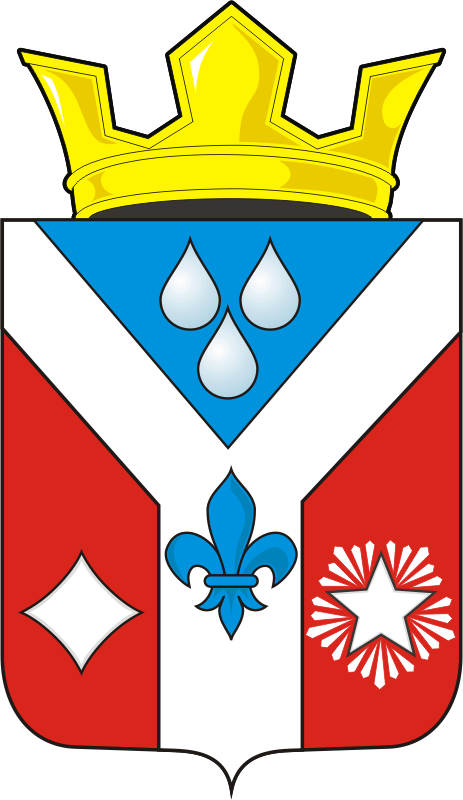 Глава муниципального образованияЕ.И. ВарламоваНазвание конкурса, акцииОрганизатор конкурса, акцииДата конкурса, акцииИтог(диплом, сертификат и т.п., кто награжден)II региональный конкурс чтецов стихотворений детских оренбургских поэтов «Серпантин детской поэзии»Областная детская полиэтническая библиотека26.03.2021.Сертификат за участие в конкурсе«Серпантин детской поэзии», Деев Ренат.конкурс детских творческих работ «Я — изобретатель», в рамках областного проекта «ИнНОВатика»Областная детская полиэтническая библиотека19.11.2021.Диплом победителя 2 место областного конкурса детских творческих работ «Я — изобретатель», Долгушин Вова.Вручение Губернатором Денисом Паслером наград Президента Российской Федерации оренбуржцам.Президент Российской Федерации В.В. Путин.19.04.2021.Благодарность за большой вклад в работу по подготовке и проведению Общероссийского голосования по вопросу одобрения изменений в Конституцию Российской Федерации.